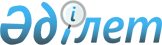 О местах проведения собраний, митингов, шествий, пикетов и демонстраций в Мугалжарском районе Актюбинской области
					
			Утративший силу
			
			
		
					Решение маслихата Мугалжарского района Актюбинской области от 28 апреля 2011 года № 251. Зарегистрировано Департаментом юстиции Актюбинской области 13 мая 2011 года № 3-9-143. Утратило силу решением маслихата Мугалжарского района Актюбинской области от 21 декабря 2011 года № 290      Сноска. Утратило силу решением маслихата Мугалжарского района Актюбинской области от 21.12.2011 № 290.      

В соответствии со статьей 6 Закона Республики Казахстан от 23 января 2001 года № 148 «О местном государственном управлении и самоуправлении в Республике Казахстан», статьей 32 Конституции Республики Казахстан от 30 августа 1995 года, статьей 10 Закона Республики Казахстан от 17 марта 1995 года № 2126 «О порядке организации и проведения мирных собраний, митингов, шествий, пикетов и демонстраций в Республике Казахстан» районный маслихат РЕШИЛ:



      1. Для проведения собраний, митингов шествий, пикетов и демонстраций обозначить следующие места:

      по городу Кандыагаш:

      площадь возле здания управления АО «Актюбеэнергонефть»,

      площадь пересечения улицы С.Сейфуллина проспекта «Победы»,

      зал районной библиотеки;

      по городу Эмба:

      Центральный стадион,

      зал городской библиотеки;

      по городу Жем:

      площадь городского Дома культуры,

      актовый зал Дома культуры.



      2. Отменить решение районного маслихата от 31 марта 2011 года за № 239 «О местах проведения собраний, митингов, шествий, пикетов и демонстраций в Мугалжарском районе Актюбинской области».



      3. Контроль за выполнением данного решения возложить на заместителя акима района Курмашева Ж.К.



      4. Настоящее решение вводится в действие по истечении десяти календарных дней после их первого официального опубликования.      Председатель сессии                 Секретарь районного

      районного маслихата                      маслихата          С.Мамитов                           С.Салыкбаев
					© 2012. РГП на ПХВ «Институт законодательства и правовой информации Республики Казахстан» Министерства юстиции Республики Казахстан
				